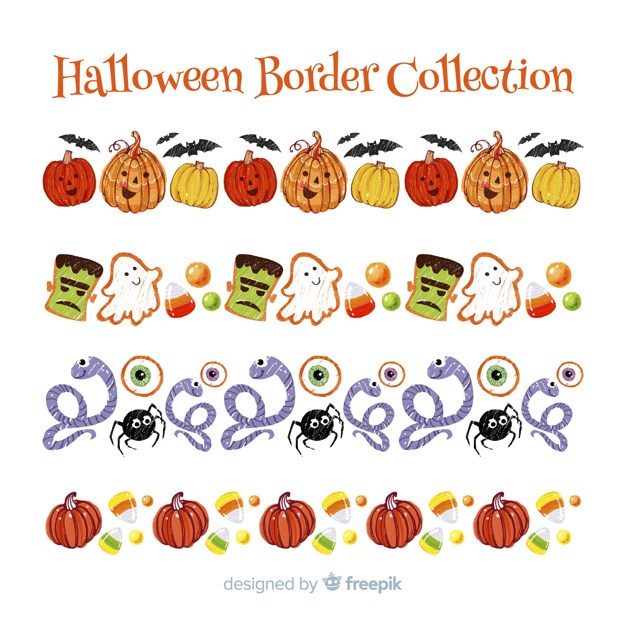 Espanol con TeresaMONDAYLUNDITUESDAYMARDIWEDNESDAYMERCREDITHURSDAYJEUDIFRIDAYVENDREDICalabazas y personajes     -    Citrouilles et personnagesTheme: Pumpkins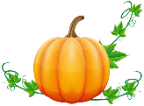 1           We will celebrate Rosh Hashanah(Jewish New Year)8:30AM Excursion to Quinn Farm for Pumpkin and Squash Picking (back for lunch) ($23.00)Storytime: I Like Pumpkins2 AM Morgan the Science Gal: Will pumpkins float?    Faisons une citrouillePM Mandarin with Maureen: Learning the symbol of Abundance to attract wealth & prosperityMusic with Kimberley: Instrument of the week – Bongos 3Let’s discover a real pumpkin and pumpkin seedsMusic with Kimberley: Bongos4     AM WimgymAM SKATING PROGRAMGame: Pass the pumpkinFriday Fun with Vanessa: Draw your own pumpkin patch with chalkQue hora es?               -  Quelle heure est-il ?7 Theme: What Time Is It?AM Morgan the Science Gal: Homemade water clock Activité: Le matin, l’après-midi, et le soirPM Karate with Sensei Meghan8 3PM Spectacle « La bernache a perdu sa boussole! » par La petite valise ($9.00)L’heure du conte : Écoutons une belle histoire PM Mandarin with Maureen: Clock on Time9 Activity: Colour a clock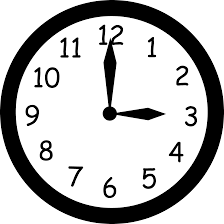 Music with Kimberley: Metronome10  7:30PM Parent Wine and Cheese Meeting. Everyone welcome for an evening of interesting discussion.Art: Make a TurkeyMusic with Kimberley: Metronome 11 Final day to bring scholastic book orders.AM Skating program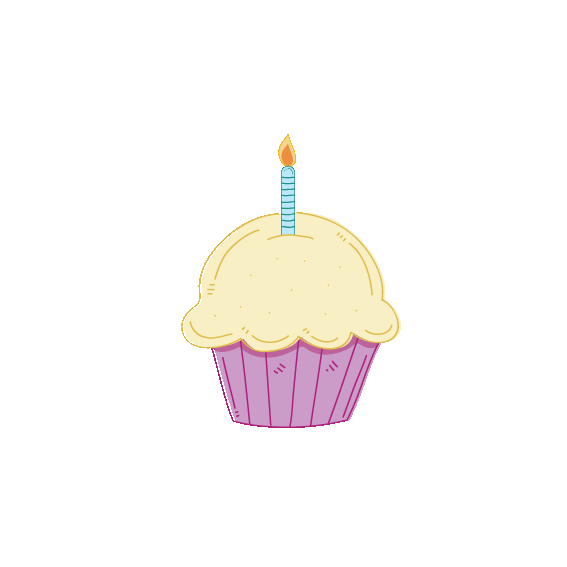 AM Wimgym “What time is it Mr. Wolf?”PM Kim the Science Gal: Skittle ExperimentLa seguridad    - La sécurité14 CLOSED-FERMÉE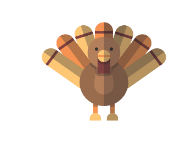 ThanksgivingAction de Grâces15  Theme: Fire Safety(We will do fire drills this week)Activité : Quoi faire dans les situations d’urgencePM Mandarin with Maureen: Things Kids Should Not Do16     School photographer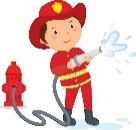 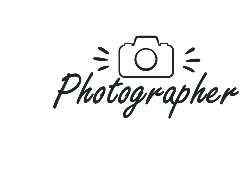 Discussion: Fire safety rulesMusic with Kimberley: Voice17  School photographerCraft: Make a fireman hatMusic with Kimberley: Voice18  AM Wimgym We will celebrate Sukkot         (Jewish Thanksgiving) Firefighter obstacle coursePM Kim the Science Gal: Fire ExtinguisherLos animales del bosque-   Les animaux de la forêt21 Theme: Forest AnimalsAM Morgan the Science Gal: Bird feederFaisons un jolie bricolage avec DanielaPM Karate with Sensei Meghan22    Wear your Halloween pyjamas for a spooky breakfast at school (spooky spice muffins and fruit salad)Show & Tell: Bring a picture of your favourite forest animal PM Mandarin with Maureen:Name Animals – Actions & Sounds23   AM Morgan the Science Gal: Bird nestLes animaux de la forêt bricolage d’écureuil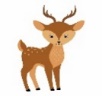 Music with Kimberley:  Tin whistle & slide flute 24 9:15AM Stewart Hall Field trip – Show and art workshop: Bunny and the Shadow ($15.00)Histoiria Los Animales del BosqueMusic with Kimberley: Tin whistle & slide flute25  AM Skating program      AM Wimgym Game: Let’s have a forest animal treasure hunt in classPM Kim the Science Gal: How clouds hold waterAdivina quién soy ?  -  Devine qui suis-je ?28  Theme: HalloweenAM Morgan the Science Gal: Bubbling witches cauldronBricolage citrouillePM Karate with Sensei Meghan29  3PM Blair Marshall’s Mysterious Magic Show ($6.00)Discussion: Pour l’halloween je vais être…PM Mandarin with Maureen: Day of Respect-Satisfy the Spirit for Good Fortune & Luck30   AM Art workshop with Jenny-Lynn: We will create a mysterious and spooky paper Halloween craft ($11.00)Storytime: Trick or Treat?Music with Kimberley: Piano31  Happy Halloween!Apporte ton costumePM Trick or Treat at School!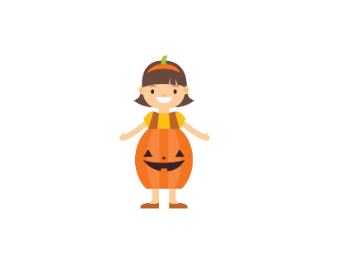 We’ll bake a Halloween cake(No music)Nov 1  AM SkatingHalloween Freeze Dance!PM Kim the Science Gal: Dancing worms and spider foam